AppServ 8.6.0 安裝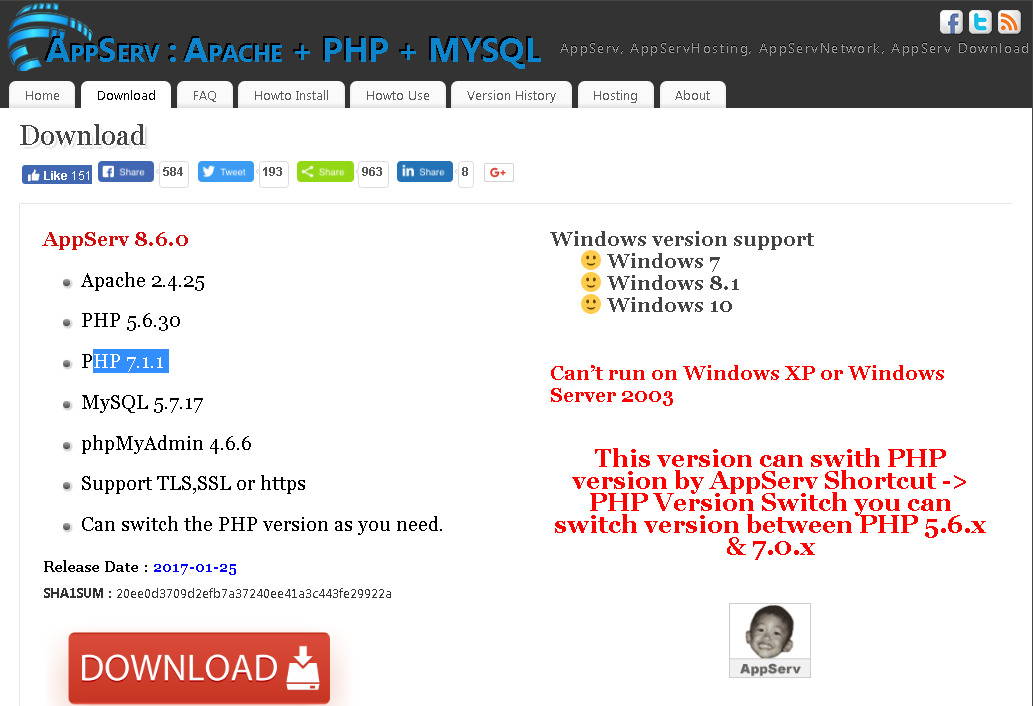 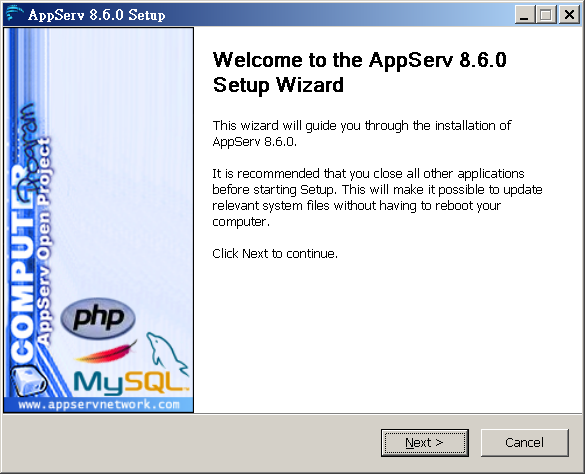 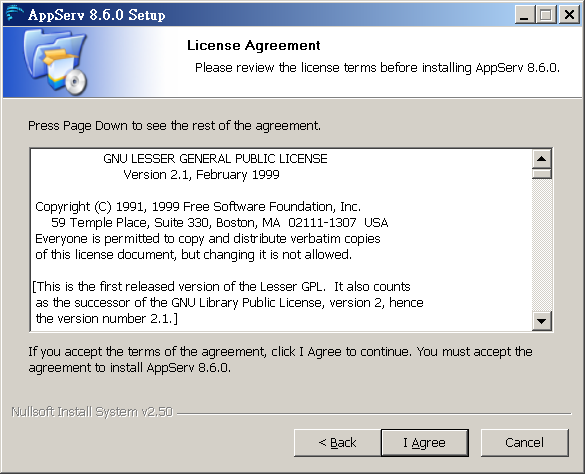 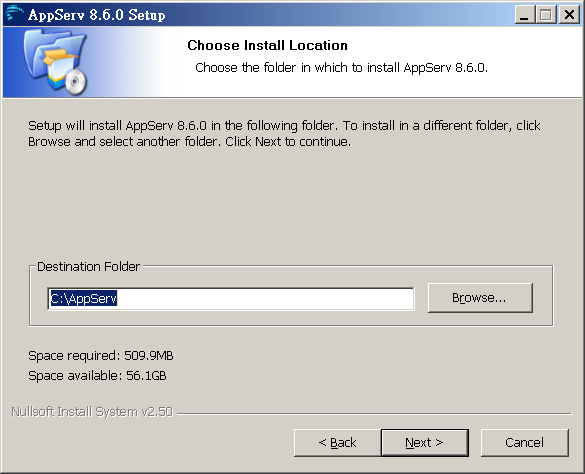 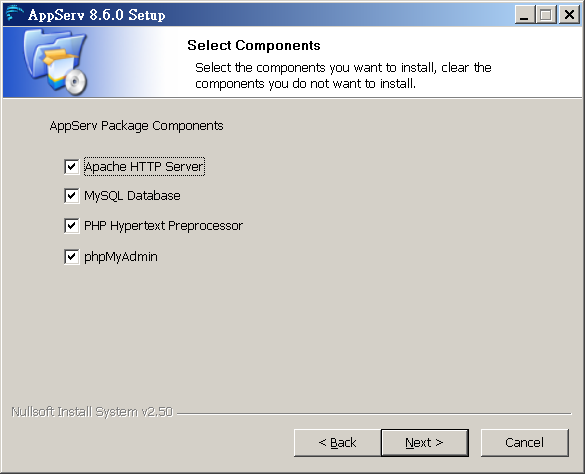 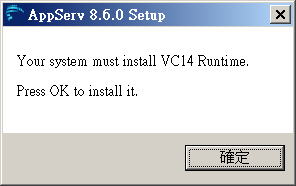 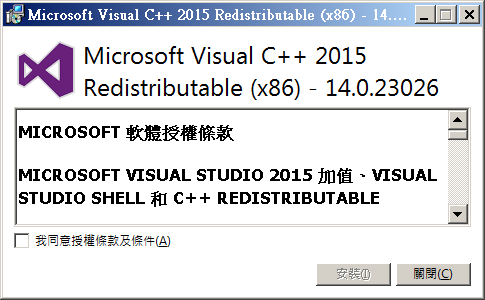 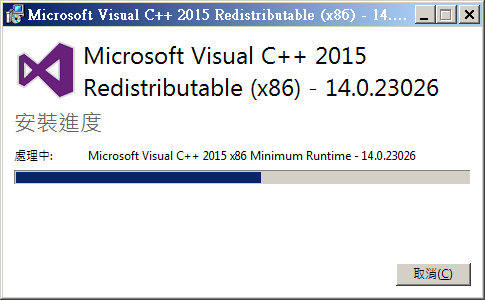 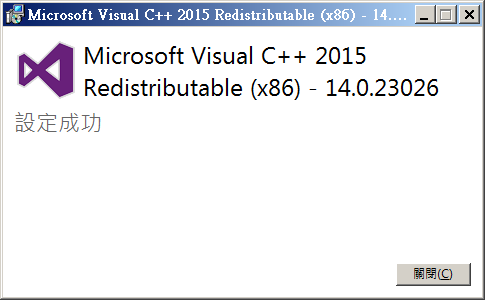 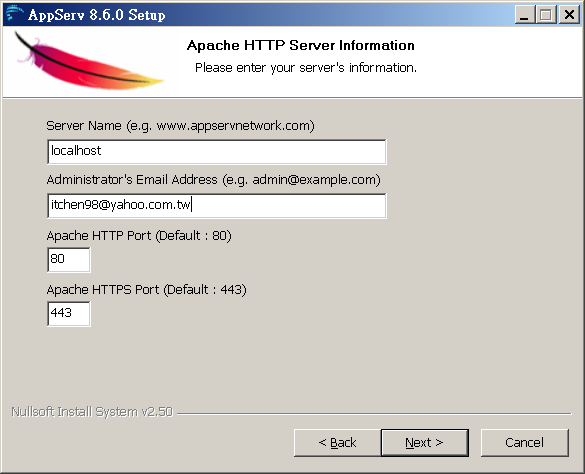 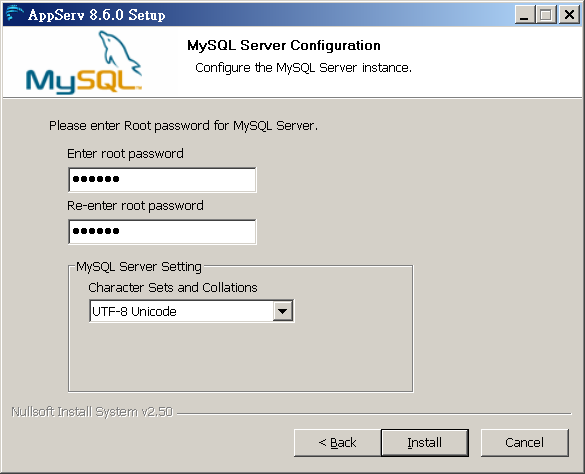 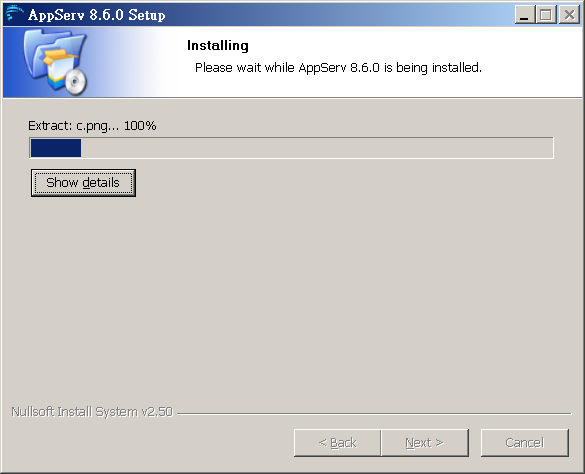 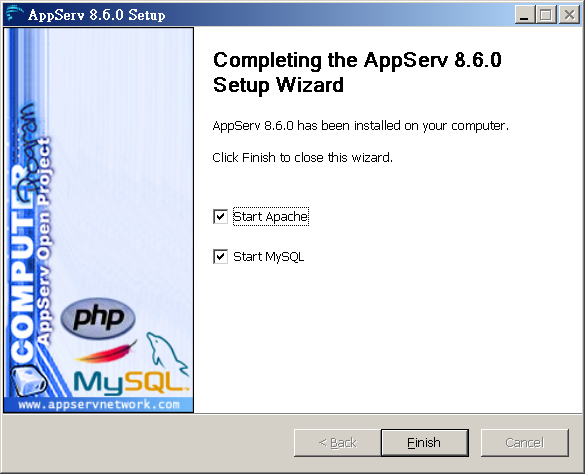 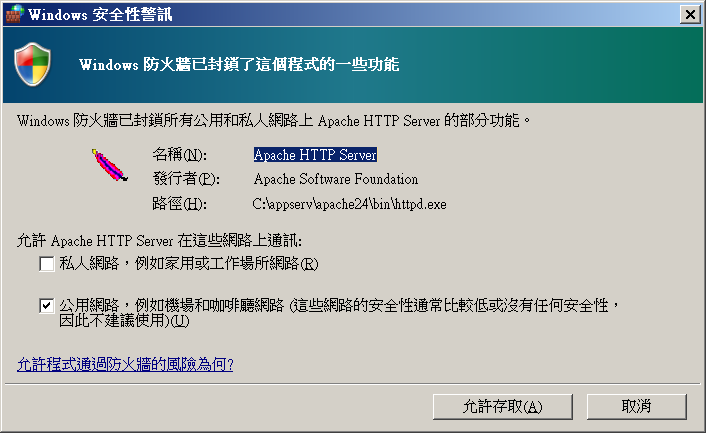 用網站打 http://localhost 看看是否成功，若有固定IP則鍵入固定IP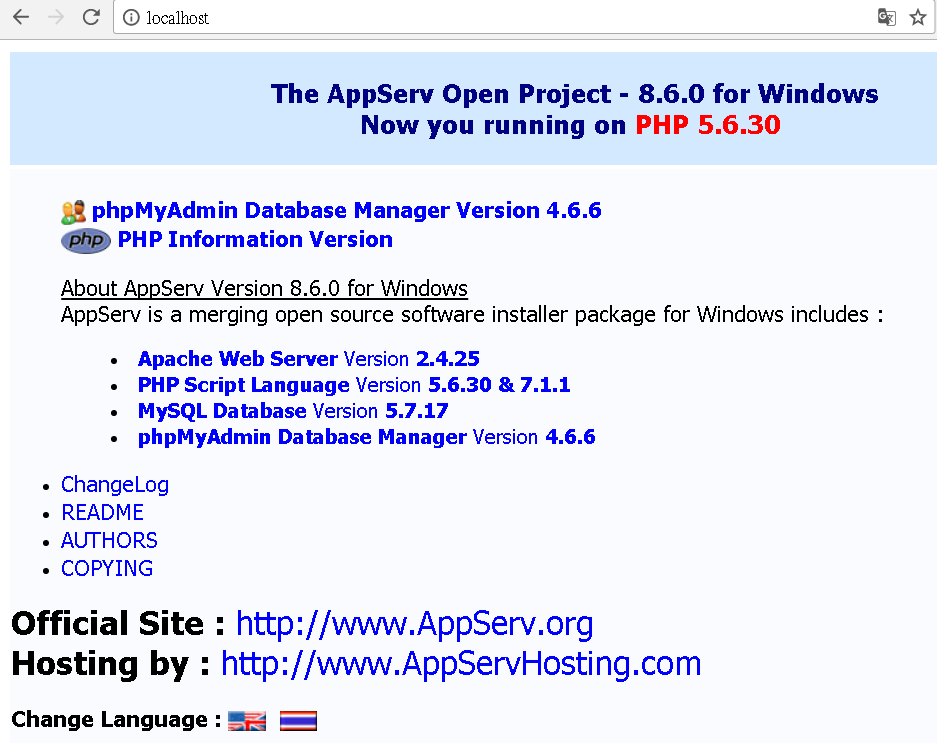 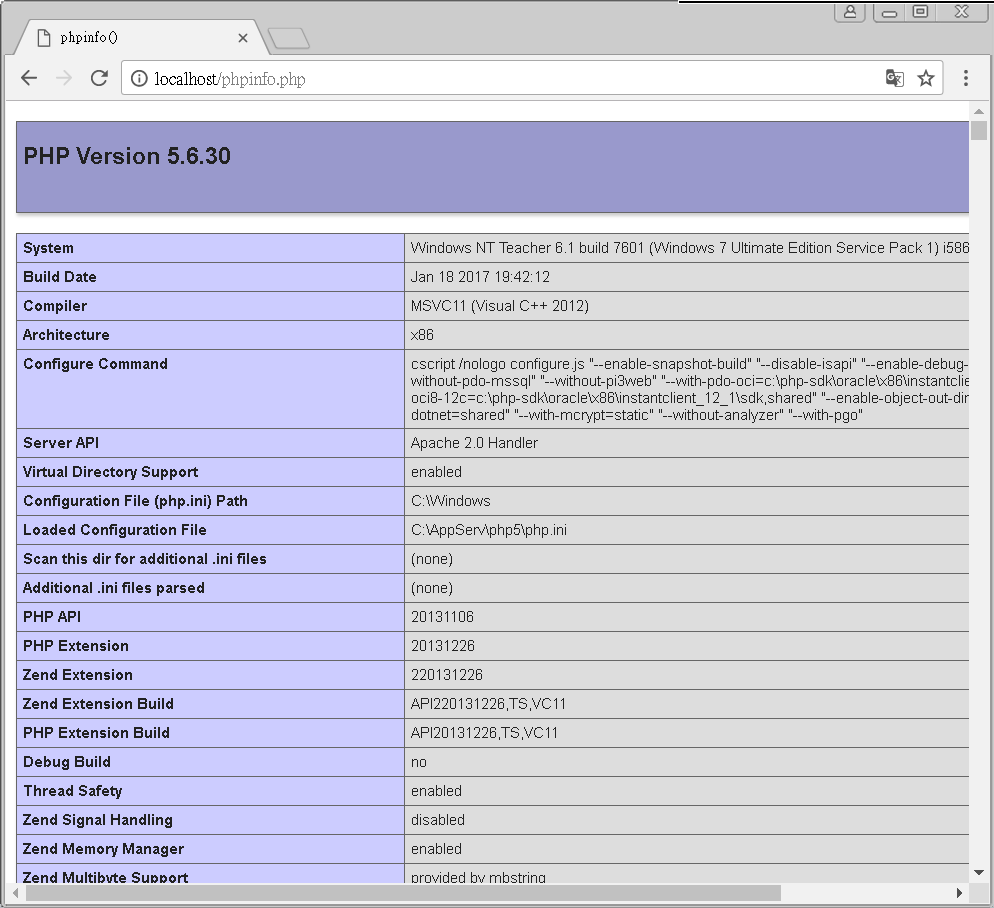 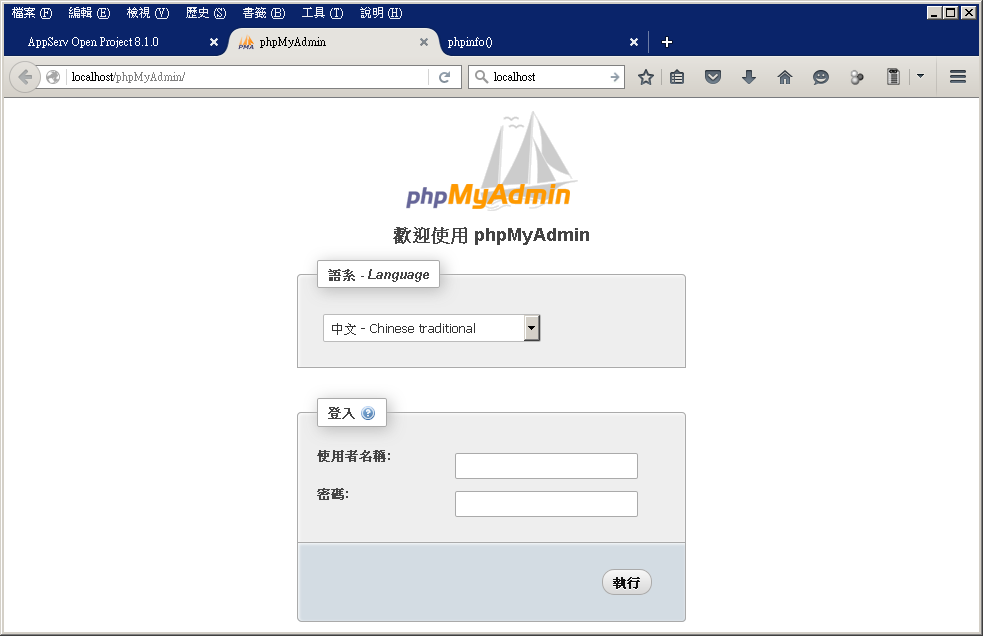 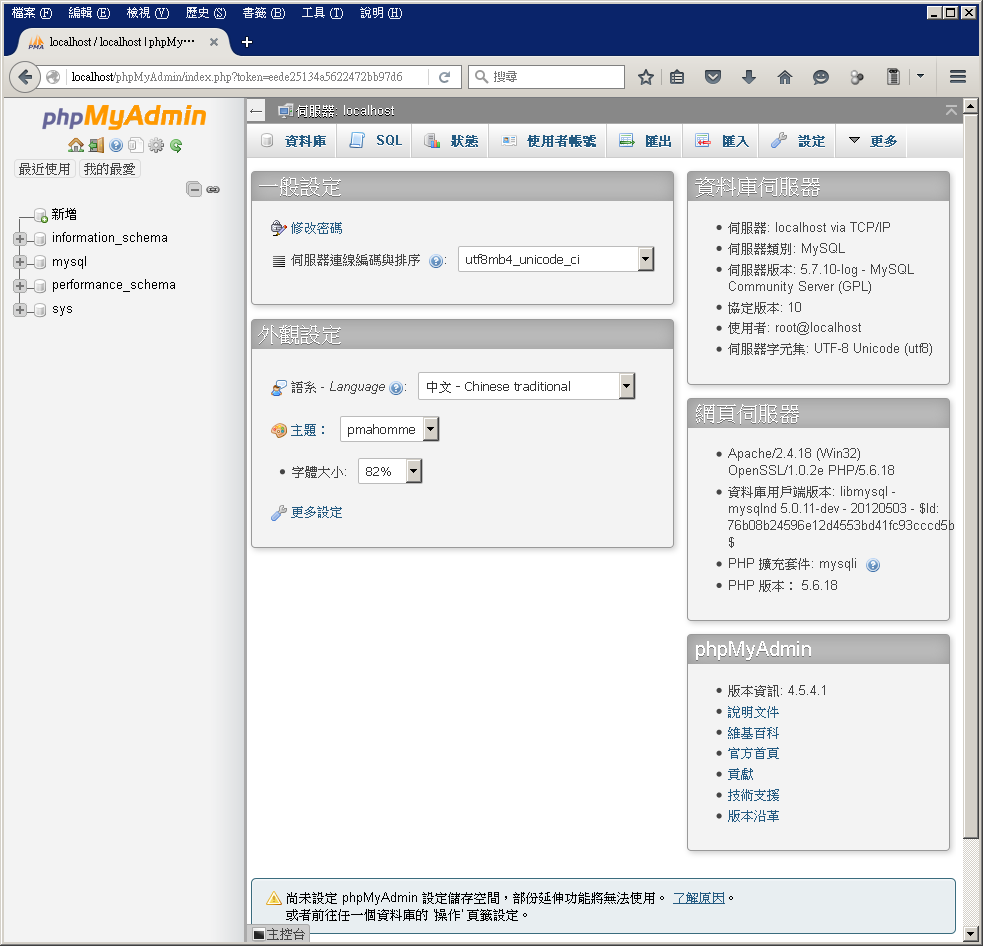 開始->程式集會有相關程式，可對Apache、PHP、MySQL等做動作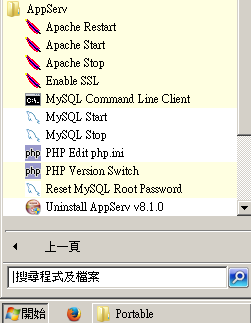 因為 root/您剛設的密碼 不安全, 建議再設一個 user, 把 root 刪掉.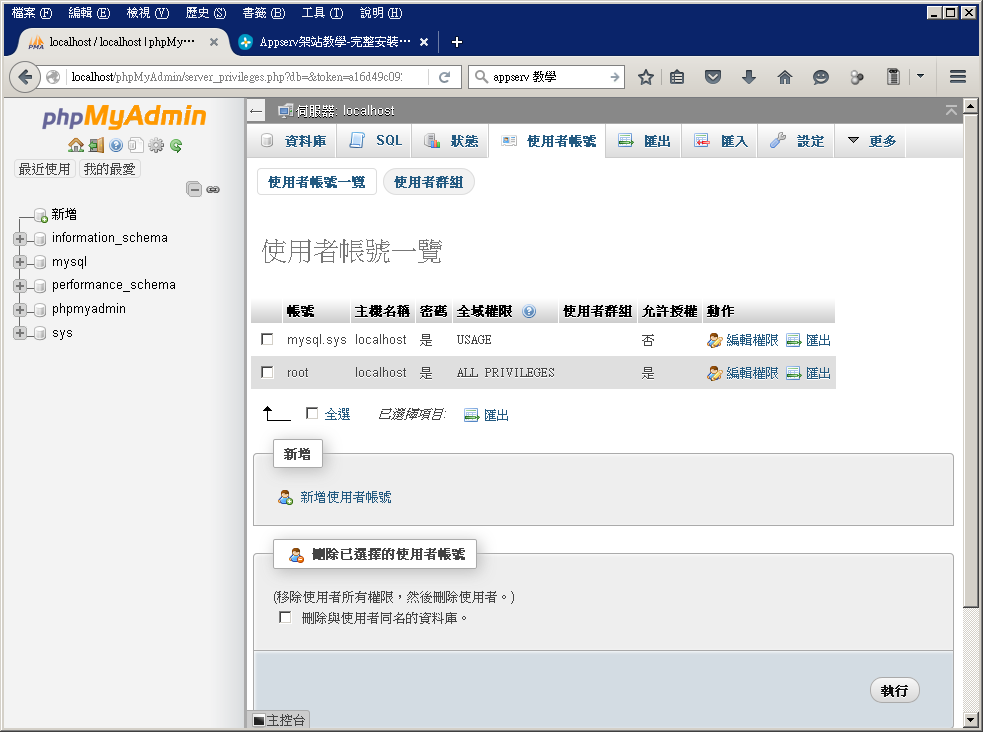 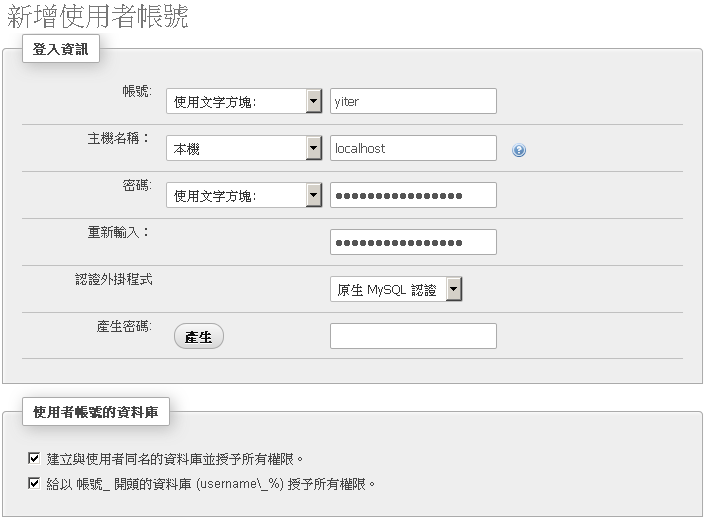 全域權限 勾全選，資源限制0 即代表無限制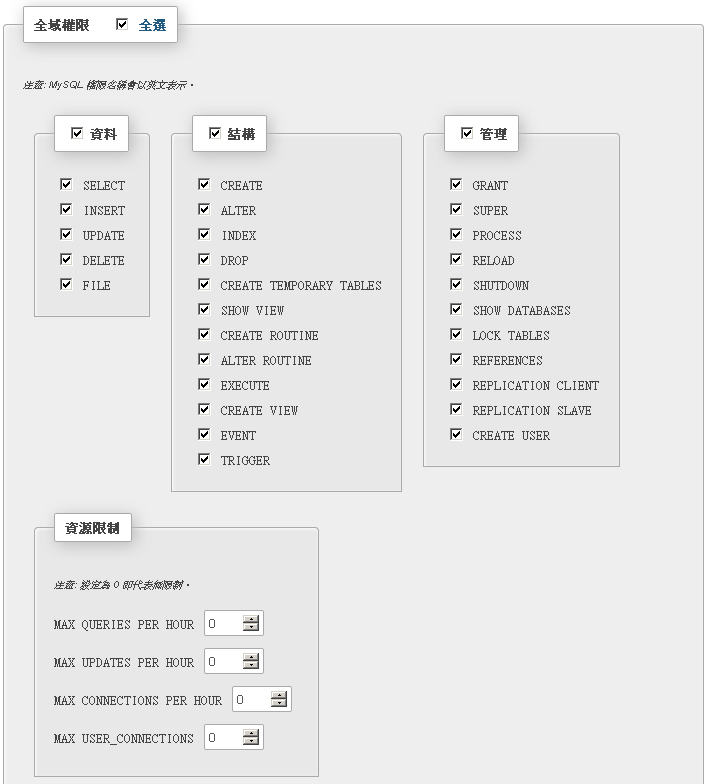 登入時看要不要SSL才能進來按執行建立新使用者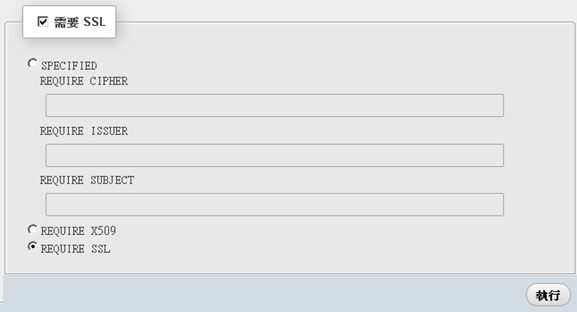 CREATE USER 'yiter'@'localhost' IDENTIFIED WITH mysql_native_password AS '***';GRANT ALL PRIVILEGES ON *.* TO 'yiter'@'localhost' REQUIRE SSL WITH GRANT OPTION MAX_QUERIES_PER_HOUR 0 MAX_CONNECTIONS_PER_HOUR 0 MAX_UPDATES_PER_HOUR 0 MAX_USER_CONNECTIONS 0;CREATE DATABASE IF NOT EXISTS `yiter`;GRANT ALL PRIVILEGES ON `yiter`.* TO 'yiter'@'localhost';GRANT ALL PRIVILEGES ON `yiter\_%`.* TO 'yiter'@'localhost';同時要從開始->所有程式-> AppServ->enable SSL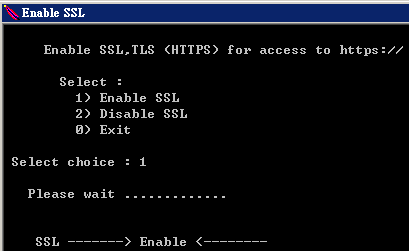 回使用者帳號一覽，刪除 root 帳號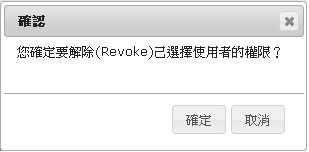 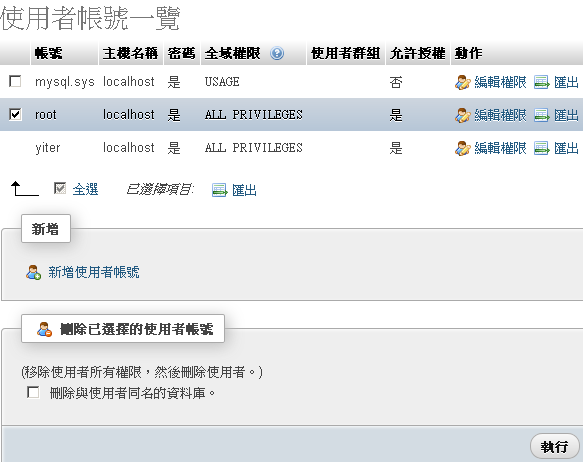 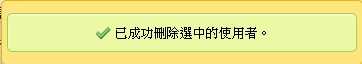 寫網頁 :到 C:\AppServ\www 新增一個檔案叫 index.html 如下:看網頁會不會動. 原來就有一個 phpinfo.php , 可以秀出php的相關設定, 裡面容是:再寫一個 test.php, 用 PHP echo 文字到網頁上主畫面底下有:尚未設定 phpMyAdmin 設定儲存空間，部份延伸功能將無法使用。 了解原因。 按了解原因, 再按 建立，為設定建立資料庫建立名稱為 'phpmyadmin' 的資料庫並安裝 phpMyAdmin 設定儲存空間於該資料庫。如右所示，便建好了。資料庫如下所示:表單的頂端表單的底部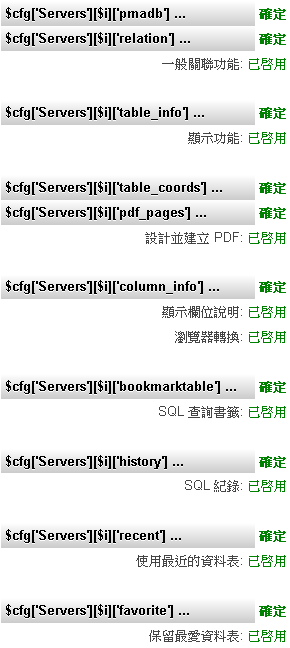 …<html><head><META HTTP-EQUIV="Content-Type" CONTENT="text/html; charset=utf8"><title>名稱</title></head><body>Hello World! 內容寫在此<br><a href="index.php">index.php</a><br><a href="phpinfo.php">phpinfo</a><br><a href="test.php">test</a><br></body></html><?phpphpinfo();?><html><head><META HTTP-EQUIV="Content-Type" CONTENT="text/html; charset=utf8"><title>名稱</title></head><body>原 html 內容.<br><?phpdefine ("PI", 3.1415926);define ("yiter", "陳以德老師");$myLanguage="PHP1234567";echo yiter."說 PI=".PI."<br>";echo "Hello $myLanguage"."<br>";echo 'Hello $myLanguage'."<br>";//要 show 一大串字$showStr = <<< Msg	我要打一堆字在這 <br>	許多學生說 "OH! ya, It's very easy."Msg;echo $showStr;?></body></html>